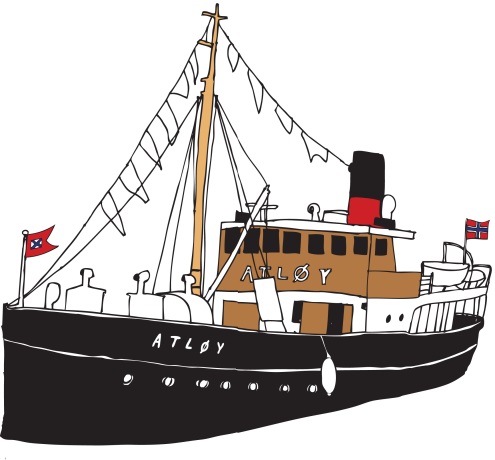 RUTEFJORDAFERDA 2015Onsdag 16/9Kalvåg, lasting av sildTorsdag 17/908:00	Avgang Florø 12:30 	Bulandet for å laste fisk16:00	Ytrøygrend for å laste fisk19:00	Avgang til SognFredag 18/9Solvorn, Strandsitjardagar10:00 - 17:00	Open båt, salLaurdag 19/9Solvorn, Strandsitjardagar10:00 - 17:00	Open båt, salSøndag 20/916:00 - 17:00	Sandnes18:30		Ankomst LærdalMåndag 21/912:30 - 15:30	Lærdal; sal av fisk og lasting av potet16:30 - 17:30	FrønningenTysdag 22/910:00 - 14:00	Fresvik15:00 - 16:00	Fimreite17:00 - 18:00	Hermannsverk19:00	-	Feios		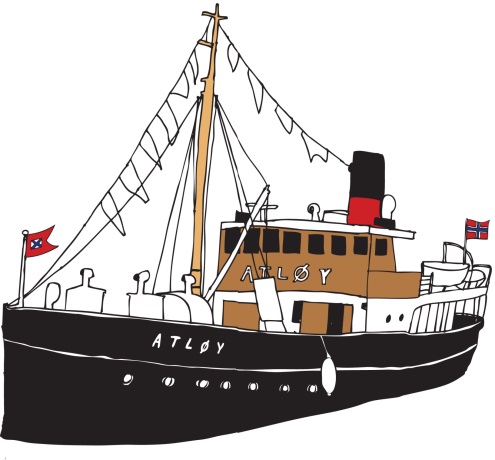 Onsdag 23/910:00 - 12:00	Fjærland14:30 - 16:00	Vik17:00 – 19:00	ArnafjordenTorsdag 24/909:00 - 09:30	Finden10:30 - 11:00	Ortnevik11:30 - 12:00	Måren12:30 - 13:30	Nordeide15:00 - 16:00	Bjordal17:30 - 19:30	IkjefjordFredag 25/909:30 - 11:00	Brekke12:00 - 14:00	Leirvik15:30 - 16:00	Dingja16:30 - 17:30	Soleibotn18:30 - 20:00	FurnesetLaurdag 26/9 10:15 - 11:00	Mjømna12:30 - 13:30	Ytrøygrend16:00 - 19:30	HardbakkeSøndag 29/810:00 - 11:00	Værlandet12:00 - 13:00	Herland14:30 - 15:30	Grytøyra16:00 - 19:00	AskvollMåndag 29/910:00 - 11:00	Vevring12:15 - 13:00	Stavang14:00 - 15:00	Askrova16:00 -		Florø, sal av restlager